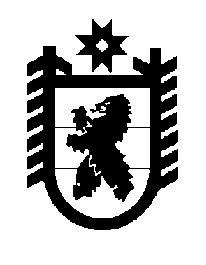 Российская Федерация Республика Карелия    ПРАВИТЕЛЬСТВО РЕСПУБЛИКИ КАРЕЛИЯПОСТАНОВЛЕНИЕот 8 июня 2015 года № 179-Пг. Петрозаводск О внесении изменения в Положение о Министерстве сельского, 
рыбного и охотничьего хозяйства  Республики Карелия Правительство Республики Карелия п о с т а н о в л я е т:Внести в подпункт 321  пункта 9 Положения о Министерстве сельского, рыбного и охотничьего хозяйства Республики Карелия, утвержденного постановлением Правительства Республики Карелия от 8 октября 2010 года № 209-П (Собрание законодательства Республики Карелия, 2010, № 10, 
ст. 1300; 2011, № 3, ст. 336; № 12, ст. 2081; 2012, № 9,  ст. 1623; № 11, 
ст. 2027; 2013, № 2, ст. 250; № 6, ст. 1006; № 12, ст. 2282; 2014, № 2, ст. 207; № 4, ст. 596, № 7, ст. 1300; Официальный интернет-портал правовой информации (www.pravo.gov.ru), 3 февраля 2015 года, № 1000201502030001; 19 марта 2015 года, № 1000201503190008), изменение, изложив его в следующей редакции:«321) определяет границы водных объектов и (или) их частей, признаваемых рыбоводными участками, в отношении рыбоводных участков во внутренних водах Российской Федерации, за исключением внутренних морских вод Российской Федерации, расположенных на территории Республики Карелия, а также во внутренних морских водах Российской Федерации и в территориальном море Российской Федерации, прилегающих к территории муниципального образования в Республике Карелия;».           Глава Республики  Карелия                       			      	        А.П. Худилайнен